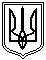 Миколаївська міська радаПостійна комісія міської ради зпитань прав людини, законності,гласності, антикорупційної політики, місцевого самоврядування,депутатської діяльності та етикиПРОТОКОЛ № 90від 13.12.2019Засідання постійної комісії міської ради з питань прав людини, законності,гласності, антикорупційної політики, місцевого самоврядування,депутатської діяльності та етикиПрисутні депутати Миколаївської міської ради VII скликання:Голова постійної комісії - Малікін О.В.Секретар постійної комісії – Кісельова О.В.Члени комісії :, Дятлов І.С., Жвавий Д.К., Бурганенко О.І.Відсутні члени комісії: Панченко Ф.Б., Гранатуров Ю.І. Запрошені та присутні:Яковлев А.В. - депутат Миколаївської міської ради VII скликання;Цимбал А.А. - директор департаменту містобудування та архітектури Миколаївської міської ради;Бондаренко С.І. - начальник управління земельних ресурсів Миколаївської міської ради;Єфименко О.В. – заступник начальника управління земельних ресурсів Миколаївської міської ради;Поляков Є.Ю. – заступник директор департаменту містобудування та архітектури Миколаївської міської ради;Котик Т.В. – заступник начальника відділу земельних відносин управління земельних ресурсів Миколаївської міської ради;Таланова Н. Г. – начальник відділу оформлення правових документів і справляння плати за землю управління земельних ресурсів Миколаївської міської ради; Кравченко О.А. – головний спеціаліст відділу судової роботи юридичного департаменту Миколаївської міської ради.Представники ЗМІ та інші особи.РОЗГЛЯНУЛИ :1. Звернення проректора з НПР НУК ім.адм.Макарова Слобадяна С.О. щодо затвердження кандидатур щорічної міської програми «Городянин року»  «Людина року» (питання внесено «з голосу» до порядку денного одноголосно).СЛУХАЛИ:СлобадянаС.О., який звернувся з проханням підтримати 2 кандидатури для участі щорічної міської програми «Городянин року»  «Людина Року», а саме Трушлякова Є.І. – ректора НУК імені адмірала Макарова, к.т.н., професора НУК, відмінника освіти та Деркач В.М. – старшого викладача кафедри фізичного виховання та спорту НУК імені адмірала Макарова, кандидата наук з фізичного виховання та спорту, заслуженого тренера України тощо.В обговоренні питання приймали участь всі члени постійної комісії.РЕКОМЕНДОВАНО:Звернутися, за необхідності, листом від постійної комісії до організаторів щорічної міської програми «Городянин року» «Людина року» з метою повідомлення про розгляд вище зазначеного звернення проректора та підтримки (погодження) 2-х кандидатур (Трушлякова Є.І. – ректора НУК імені адмірала Макарова, к.т.н., професора НУК, відмінника освіти та Деркач В.М. – старшого викладача кафедри фізичного виховання та спорту НУК імені адмірала Макарова, кандидата наук з фізичного виховання та спорту, заслуженого тренера України).ГОЛОСУВАЛИ: «за» – 4, «проти» – 0, «утримались» – 0.Примітка: Кісельова О.В. була відсутня під час голосування даного питання.2. Інформація управління земельних ресурсів Миколаївської міської ради та департаменту архітектури та містобудування Миколаївської міської ради щодо відпрацювання проєктів рішень порядку денного 56-ї сесії Миколаївської міської ради про продовження строку оренди земельних ділянок для обслуговування тимчасових споруд.СЛУХАЛИ:Полякова Є.Ю., заступника директор департаменту містобудування та архітектури Миколаївської міської ради, який розповів, що департаментом архітектури та містобудування Миколаївської міської ради разом з управлінням земельних ресурсів Миколаївської міської ради були проаналізовані проєкти рішень порядку денного 56-ї сесії Миколаївської міської ради стосовно продовження строку оренди земельних ділянок для обслуговування тимчасових споруд починаючи з порядкового номеру 222 порядку денного. Дані проєкти рішень міської ради були розподілені на 3 Додатки.До додатку №1 відносяться проєкти рішень, в яких пропонується продовжити строк оренди земельної ділянки на 5 років з додатковими обов’язками орендаря та враховуючи доповнення до проєкту рішення, які були затверджені комісією на попередньому засіданні. Додаток № 2 – продовження строку оренди земельної ділянки на 1 рік з подальшим звільненням земельної ділянки та поділено на 3 підрозділи :об’єкти, які не можуть бути розміщені на земельній ділянці;розміщення об’єкту на інженерних комунікаціях;розміщення об’єкту на перехрестях, транспортних розв’язках тощо.Додаток №3 проєкти рішення, які департаментом архітектури та містобудування пропонується виключити з порядку денного 56-ї сесії з метою доопрацювання та підготовки альтернативного рішення про відмову в продовженні строку оренди земельної ділянки.В обговоренні питання приймали участь всі члени постійної комісії.РЕКОМЕНДОВАНО:Департаменту архітектури та містобудування Миколаївської міської ради в подальшому у своїх висновках зазначати дату подачі заяви в ЦНАП. ГОЛОСУВАЛИ: «за» – 4, «проти» – 0, «утримались» – 0.3. Розгляд додатку №3 департаменту архітектури та містобудування Миколаївської міської ради - проєкти рішення, які департаментом архітектури та містобудування пропонується виключити з порядку денного 56-ї сесії з метою підготовки альтернативного рішення про відмову в продовженні строку оренди земельної ділянки.Голова комісії					                                       О. МАЛІКІНСекретар комісії          						                   О. КІСЕЛЬОВАVII. Проекти рішень міської ради про продовження строку користування земельною ділянкою, про передачу за фактичним землекористуванням суб’єктам господарювання для тимчасово розміщених споруд по Центральному, Заводському, Інгульському, Корабельному  району м. МиколаєваVII. Проекти рішень міської ради про продовження строку користування земельною ділянкою, про передачу за фактичним землекористуванням суб’єктам господарювання для тимчасово розміщених споруд по Центральному, Заводському, Інгульському, Корабельному  району м. МиколаєваVII. Проекти рішень міської ради про продовження строку користування земельною ділянкою, про передачу за фактичним землекористуванням суб’єктам господарювання для тимчасово розміщених споруд по Центральному, Заводському, Інгульському, Корабельному  району м. МиколаєваVII. Проекти рішень міської ради про продовження строку користування земельною ділянкою, про передачу за фактичним землекористуванням суб’єктам господарювання для тимчасово розміщених споруд по Центральному, Заводському, Інгульському, Корабельному  району м. МиколаєваДодаткок №3ДАМ МММР проєкт рішення про відмовуРекомендація постійної комісіїЦентральний районЦентральний районЦентральний районЦентральний район№ ПД56-ї сесії№ ПД56-ї сесіїФайл/змістФІО/ФОП/ТОВ/ППЗауваження ДАМ ММРРекомендація/голосування272(s-zr-520/66) Про продовження оренди земельної ділянки суб’єкту господарювання для тимчасового розміщення споруд та малих архітектурних форм без оформлення права власності на нерухоме майно по Центральному району м. Миколаєва Доповідач: Бондаренко С.І., начальник управління  земельних  ресурсів  Миколаївської  міської  радиВилучено з порядку денного 51-ої чергової сесії ММР Вилучено з порядку денного 54-ої чергової сесії ММР (s-zr-520/66) Про продовження оренди земельної ділянки суб’єкту господарювання для тимчасового розміщення споруд та малих архітектурних форм без оформлення права власності на нерухоме майно по Центральному району м. Миколаєва Доповідач: Бондаренко С.І., начальник управління  земельних  ресурсів  Миколаївської  міської  радиВилучено з порядку денного 51-ої чергової сесії ММР Вилучено з порядку денного 54-ої чергової сесії ММР ФОП Кликову В.П.Адреса ділянки: вул. Наваринська, 14Площа: 12 кв.м. Встановлено, що згідно наявного фото вказаний об’єкт з ремонту взуття розміщено в існуючий будівлі, та не є тимчасовою спорудою для зайняття підприємницькою діяльністю. Вказане може свідчити про самочинну реконструкцію існуючої будівліПроєкт рішення залишити в порядку денному, винести на розгляд сесії За – 5283(s-zr-615/21) Про продовження громадянці оренди земельної ділянки для подальшого обслуговування  прибудови тимчасової споруди павільйону у Центральному районі м. Миколаєва Доповідач: Бондаренко С.І., начальник управління  земельних  ресурсів  Миколаївської  міської  радиВилучено з порядку денного 51-ої чергової сесії ММР Вилучено з порядку денного 54-ої чергової сесії ММР (s-zr-615/21) Про продовження громадянці оренди земельної ділянки для подальшого обслуговування  прибудови тимчасової споруди павільйону у Центральному районі м. Миколаєва Доповідач: Бондаренко С.І., начальник управління  земельних  ресурсів  Миколаївської  міської  радиВилучено з порядку денного 51-ої чергової сесії ММР Вилучено з порядку денного 54-ої чергової сесії ММР гр. Щепіло М.В.Адреса  ділянки: вул.Адмірала Макарова, 58-б. Площа: 61 кв.м. встановлено, що земельна ділянка планується для передачі в користування для обслуговування прибудови тимчасової споруди до нежитлового приміщення по вул. А.Макарова, 58-б. Фактично на вказаній земельній ділянці здійснені роботи з реконструкції нежитлових приміщень шляхом розміщення прибудови у межах пішохідної зони вулиці та в межах червоних ліній вулиці А.Макарова, що порушує вимоги п. 5.3.3 ДБН В.2.3-5:2018, ДБН  В.2.2-12:2019 "Планування і забудова територій". Окрім того прибудову розміщено з порушенням вимог п.5.2.3, додатку Г, п. 6.4.4 ДБН В.2.3-5:2018 (не допускається розміщувати будь-які будівлі, тимчасові споруди в зоні видимості на транспортних розв’язках)1.ДАМ ММР, УЗР ММР та юридичному департаменту знайти рішення щодо неможливості втрат бюджету в частині отримання орендних платежів в строк – 5 робочих днів.2. Розгляд проєкту рішення перенести до надання пропозицій профільними управліннями(департаментом)За – 5330(s-zr-669/52) Про продовження строку користування земельною ділянкою суб’єкту господарювання під тимчасовою спорудою по Заводському району м. Миколаєва Доповідач: Бондаренко С.І., начальник управління земельних ресурсів Миколаївської міської радиВилучено з порядку денного 51-ої чергової сесії ММР Вилучено з порядку денного 54-ої чергової сесії ММР (s-zr-669/52) Про продовження строку користування земельною ділянкою суб’єкту господарювання під тимчасовою спорудою по Заводському району м. Миколаєва Доповідач: Бондаренко С.І., начальник управління земельних ресурсів Миколаївської міської радиВилучено з порядку денного 51-ої чергової сесії ММР Вилучено з порядку денного 54-ої чергової сесії ММР ТОВ «Миколаївпреса»Адреса ділянки:  вул. Сінній ріг вул. РюмінаПлоща: 16 кв.м. встановлено, що відповідно до вимог ДБН  В.2.2-25:2009 кафе не відноситься до об’єктів тимчасових споруд для здійснення підприємницької діяльності. Будівництво кафе повинно здійснюватись відповідно до вимог ЗУ "Про регулювання містобудівної діяльності" за умови належного відведення земельної ділянки в порядку встановленому КМУ. Згідно наявних фото здійснено реконструкцію існуючого об’єкту без відповідних документів. Розміщення об’єкту порушує вимоги ДБН В.2.3-5:2018 «Вулиці та дороги населених пунктів», а саме: торговий павільйон розміщено у межах пішохідної зони тротуарів (споруди торговельного-побутового призначення повинні розміщуватись за межами пішохідної зони тротуарів). При їх розміщенні не допускається пошкодження або знищення зелених насаджень. Розміщення  павільйону порушує вимоги ДБН  В.2.2-12:2019 "Планування і забудова територій" в частині розміщення у зоні дії обмежень інженерних комунікацій.Проєкт рішення перенести до Додатку №1 ДАМ ММР – продовження на 5 років згідно доповнень ДАМ та УЗР ММРЗа – 5337(s-zr-568/22) Про продовження строку користування земельною ділянкою суб’єкту господарювання під тимчасовою спорудою по Заводському району м. МиколаєваДоповідач: Бондаренко С.І., начальник  управління земельних ресурсів  Миколаївської  міської  радиВилучено з порядку денного 51-ої чергової сесії ММР Вилучено з порядку денного 54-ої чергової сесії ММР (s-zr-568/22) Про продовження строку користування земельною ділянкою суб’єкту господарювання під тимчасовою спорудою по Заводському району м. МиколаєваДоповідач: Бондаренко С.І., начальник  управління земельних ресурсів  Миколаївської  міської  радиВилучено з порядку денного 51-ої чергової сесії ММР Вилучено з порядку денного 54-ої чергової сесії ММР ПП «УНІВЕРСАЛ-ЮГ»Адреса  ділянки: вул. Пушкінська,66  Площа: 49 кв.мвстановлено, що розміщення авто гаражного боксу на земельній ділянці порушує п. 15.2.2 ДБН Б.2.2-12:2019 «Планування та забудова територій», а саме: не витримані протипожежні відстані до сусідніх будівель та споруд. Відповідно до ст. 28 Закону України «Про регулювання містобудівної діяльності» тимчасова споруда для здійснення підприємницької діяльності може мати закрите приміщення для тимчасового перебування людей (павільйон площею не більше 30 квадратних метрів по зовнішньому контуру) або не мати такого приміщення. Враховуючи що зазначена площа наданої в оренду земельної ділянки для обслуговування боксу перевищує площу визначену положеннями ст. 28 Закону України «Про регулювання містобудівної діяльності» Департамент не може рекомендувати поновлення терміну дії договору. Розміщення   об’єкту порушує вимоги п. 5.3.3 ДБН В.2.3-5:2018, а саме: при  розміщенні боксу не допускається пошкодження або знищення зелених насадженьПідтримати пропозицію ДАМ ММР виключити з порядку денного 56-ї сесії та підготувати проєкт рішення про відмовуЗа – 5345(s-zr-669/43) Про продовження строку користування земельною ділянкою суб’єкту господарювання під тимчасовою спорудою по Заводському району м. МиколаєваДоповідач: Бондаренко С.І., начальник управління  земельних  ресурсів  Миколаївської  міської  радиВилучено з порядку денного 51-ої чергової сесії ММР Вилучено з порядку денного 54-ої чергової сесії ММР (s-zr-669/43) Про продовження строку користування земельною ділянкою суб’єкту господарювання під тимчасовою спорудою по Заводському району м. МиколаєваДоповідач: Бондаренко С.І., начальник управління  земельних  ресурсів  Миколаївської  міської  радиВилучено з порядку денного 51-ої чергової сесії ММР Вилучено з порядку денного 54-ої чергової сесії ММР ТОВ виробничо-комерційній фірмі «Магазин №301»Адреса ділянки:  вул. Генерала Карпенка, 20Площа: 118 кв.мвстановлено, що розміщення торгівельного кіоску на земельній ділянці порушує п.  5.4  ДБН В.2.2-23:2009, а саме: планувальний розрив до сусідніх будівель та споруд складає менше 10 метрів. Розміщення кіоску на земельній ділянці порушує п. 15.2.2 ДБН Б.2.2-12:2019 «Планування та забудова територій», а саме: не витримані протипожежні відстані до сусідніх будівель та споруд. Розміщення кіоску порушує вимоги ДБН В.2.3-5:2018, а саме: кіоск розміщено у межах пішохідної зони тротуарів (споруди торговельного-побутового призначення повинні розміщуватись за межами пішохідної зони тротуарів). При їх розміщенні не допускається пошкодження або знищення зелених насадженьПроєкт рішення віднести до Додатоку № 2 ДАМ ММР – продовження строку оренди земельної ділянки на 1 рік, підрозділ №1 :-	об’єкти, які не можуть бути розміщені на земельній ділянціЗа – 5408(s-zr-624/21) Про продовження строку користування земельною ділянкою суб’єкту господарювання для тимчасово розміщеної споруди в Інгульському районі м. МиколаєваДоповідач: Бондаренко С.І., начальник управління  земельних  ресурсів  Миколаївської  міської  радиВилучено з порядку денного 51-ої чергової сесії ММР Вилучено з порядку денного 54-ої чергової сесії ММР (s-zr-624/21) Про продовження строку користування земельною ділянкою суб’єкту господарювання для тимчасово розміщеної споруди в Інгульському районі м. МиколаєваДоповідач: Бондаренко С.І., начальник управління  земельних  ресурсів  Миколаївської  міської  радиВилучено з порядку денного 51-ої чергової сесії ММР Вилучено з порядку денного 54-ої чергової сесії ММР ФОП Петріченко Н.П.Адреса  ділянки:  пр. Богоявленський ріг пров. КобераПлоща: 105 кв.м.Невідповідає раніше погодженому пасопрту опорядження фасадів. В порушення умов договору оренди землі замість тимчасованого торгового павілйьону збудовано капітальну будівлю. Відповідно до ст. 28 Закону України «Про регулювання містобудівної діяльності» Тимчасова споруда для здійснення підприємницької діяльності може мати закрите приміщення для тимчасового перебування людей (павільйон площею не більше 30 квадратних метрів по зовнішньому контуру) або не мати такого приміщення. Враховуючи що зазначена площа наданої в оренду земельної ділянки для обслуговування торгівельного павільйону та сам торговий павільйон перевищує площу визначену положеннями ст. 28 Закону України «Про регулювання містобудівної діяльності» Департамент не може рекомендувати поновлення терміну дії договору.Проєкт рішення віднести до Додатоку № 2 ДАМ ММР – продовження строку оренди земельної ділянки на 1 рік, підрозділ №1 :-	об’єкти, які не можуть бути розміщені на земельній ділянціЗа – 5417(s-zr-624/48) Про продовження строку користування земельною ділянкою суб’єкту господарювання для тимчасово розміщеної споруди в Інгульскому районі  м. МиколаєваДоповідач: Бондаренко С.І., начальник управління  земельних  ресурсів  Миколаївської  міської  радиВилучено з порядку денного 51-ої чергової сесії ММР Вилучено з порядку денного 54-ої чергової сесії ММР (s-zr-624/48) Про продовження строку користування земельною ділянкою суб’єкту господарювання для тимчасово розміщеної споруди в Інгульскому районі  м. МиколаєваДоповідач: Бондаренко С.І., начальник управління  земельних  ресурсів  Миколаївської  міської  радиВилучено з порядку денного 51-ої чергової сесії ММР Вилучено з порядку денного 54-ої чергової сесії ММР ФОП Каллаш  Р.К.Адреса  ділянки: вул. Новозаводська, №52Площа: 994 кв.м.Відповідно до  плану зонування мста Миколаєва зазначена землеьна ділянка знаходиться до злони вулиць в червоних лініях ТР-2. В зазначеній зоні дозволено розміщенні відкритог омайданчика для тимчасвого зберігання транспортних засобів, але не більше 10 автомобілів.Проєкт рішення перенести до Додатку №1 ДАМ ММР – продовження на 5 років згідно доповнень ДАМ та УЗР ММРза умови забезпечення пішохідного проходу в тому числі з умовою обов’язкового відновлення пішохідної частини та відновлення благоустроюЗа – 5440(s-zr-512/51)  Про продовження строку користування земельною ділянкою суб’єкту господарювання для тимчасово розміщеної споруди в Інгульському районі  м. МиколаєваДоповідач: Бондаренко С.І., начальник управління  земельних  ресурсів  Миколаївської  міської  радиВилучено з порядку денного 51-ої чергової сесії ММР Вилучено з порядку денного 54-ої чергової сесії ММР (s-zr-512/51)  Про продовження строку користування земельною ділянкою суб’єкту господарювання для тимчасово розміщеної споруди в Інгульському районі  м. МиколаєваДоповідач: Бондаренко С.І., начальник управління  земельних  ресурсів  Миколаївської  міської  радиВилучено з порядку денного 51-ої чергової сесії ММР Вилучено з порядку денного 54-ої чергової сесії ММР ФОП Свистунову І. В. Адреса  ділянки:вул. Олександра Янати,72-бПлоща:157 кв.м. Зовнішній вигляд торгового павільйону не відповідає раніше погодженому паспорту опорядження фасаду. Розміщенняпавільйону та літнього майданчика порушує вимоги п. 5.3.3 ДБН В.2.3-5:2018, а саме: (споруди торговельного-побутового призначення повинні розміщуватись за межами пішохідної зони тротуарів). При їх розміщенні не допускається пошкодження або знищення зелених насаджень. В порушеня умов договору оренди землі на території додатково влаштовано  додаткову будівлю (згідно топографічного знімання). В порушення умов договору на земльеній ділянці самочинно  збудовано магазин продовольчих товарів загальною площею 44.80 кв.м (за даними технічного пасопрту від 03.04.2007). Враховуючи що зазначена площа наданої в оренду земельної ділянки для обслуговування павільйону  та сам павільйон значно перевищує площу визначену положеннями ст. 28 Закону України «Про регулювання містобудівної діяльності» Департамент не може рекомендувати поновлення терміну дії договору. Розміщення Торгівельного павільйону порушує вимоги п. 5.3.3 ДБН В.2.3-5:2018, а саме: (споруди торговельного-побутового призначення повинні розміщуватись за межами пішохідної зони тротуарів). При їх розміщенні не допускається пошкодження або знищення зелених насаджень.Проєкт рішення перенести до Додатку №1 ДАМ ММР – продовження на 5 років згідно доповнень ДАМ та УЗР ММР з урахуванням зауважень ДАМ ММРЗа – 5517(S-zr- 459/15) Про продовження договору про встановлення особистого строкового сервітуту для обслуговування групи стаціонарних тимчасових споруд по м. Миколаєву Доповідач: Бондаренко С.І., начальник управління земельних ресурсів Миколаївської міської ради  Вилучено з порядку денного 54-ої чергової сесії ММР (S-zr- 459/15) Про продовження договору про встановлення особистого строкового сервітуту для обслуговування групи стаціонарних тимчасових споруд по м. Миколаєву Доповідач: Бондаренко С.І., начальник управління земельних ресурсів Миколаївської міської ради  Вилучено з порядку денного 54-ої чергової сесії ММР ФОП Бєгловій М.О.Адреса ділянки: вул. Привільна,  біля будинку № 39Площа: 60 кв.мВ пакеті докумнетів та проектні рішення відсутня інофрмація про кадастровий номер земльеної ділянки. Розміщення групи тимчасових споруди здійснено з порушенням п. 5.4 ДБН В.2.2-23:2009, а саме: планувальний розрив до сусідніх будівель та споруд складає менше 15 метрів. Окрім того розміщення групи тимчасових споруди здійснено з порушенням п. 15.2.2 ДБН Б.2.2-12:2019 «Планування та забудова територій», а саме: не витримані протипожежні відстані до сусідніх будівель та споруд.Підтримати пропозицію ДАМ ММР виключити з порядку денного 56-ї сесії та підготувати проєкт рішення про відмовуЗа – 5524(s-zr-459/4) Про продовження договору про встановлення особистого строкового сервітуту для обслуговування стаціонарної тимчасової споруди по м. Миколаєву Доповідач: Бондаренко С.І., начальник управління  земельних  ресурсів  Миколаївської  міської  радиВилучено з порядку денного 51-ої чергової сесії ММР Вилучено з порядку денного 54-ої чергової сесії ММР (s-zr-459/4) Про продовження договору про встановлення особистого строкового сервітуту для обслуговування стаціонарної тимчасової споруди по м. Миколаєву Доповідач: Бондаренко С.І., начальник управління  земельних  ресурсів  Миколаївської  міської  радиВилучено з порядку денного 51-ої чергової сесії ММР Вилучено з порядку денного 54-ої чергової сесії ММР ФОП Кальніченко С.А.Адреса  ділянки: вул. Космонавтів ріг вул. Нагірної Площа: 17 кв.мВідповідно до висновку управління містобудування та архітектури Миколаївської міської ради від 04.05.2016 планувальна можливість розміщення пересувної тимчасової споруди у вказаному місці відсутня.Підтримати пропозицію ДАМ ММР виключити з порядку денного 56-ї сесії та підготувати проєкт рішення про відмовуЗа – 5